Департамент освіти і науки ОДА
Обласний інститут післядипломної педагогічної освітиПравозахисна діяльність педагогаІнформаційно-методичний посібникХмельницький 2014Науково-методичний центр виховної роботи та захисту прав дитини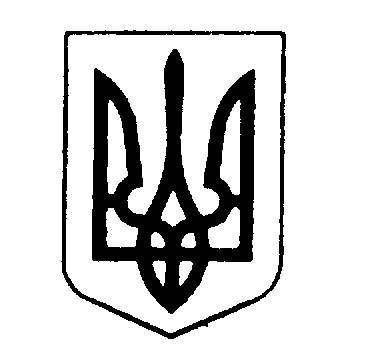  Людство                   зобов'язане                                давати дитині                                             все краще,                                        що воно має    Вступ  Розвиток прав дитини1924           Женевська декларація                        -      за  захист1959            Декларація  ООН  прав дитини       -      за  забезпечення1989            Ковенція ООН про права дитини    -    за   залучення, участь                 КоментарЦими документами  забезпечуються всі потреби дітей:захист від насилля, експлуатації;харчування, освіта, охорона  здоров’я, розваги;участь дітей у забезпеченні своїх прав і свобод:                                         -    бути почутим,                                                   -    на інформацію,                                               -   на таємницю  особистого життя,                                       -   свобода слова,                                                  -   віросповідання,                             -   створення  громадських об’єднань, організацій   Захист прав та інтересів дитини є одним із найважливіших завдань   Української держави, адже ставлення до дітей, їхніх прав і свобод, повага до їхньої людської гідності якнайточніше відображають рівень гуманності та цивілізованості суспільства.    Світові стандарти у галузі дотримання прав дитини, що формувалися протягом багатьох десятиліть, закріплені у кількох важливих міжнародних документах.        Ще у 1924 р. Лігою Націй було розроблено та прийнято Женевську декларацію прав дитини.         У 1945 році був підписаний Статут Організації Об'єднаних Націй (ООН), де зазначено,  що  реалізація і захист прав і свобод людини має пріоритетне значення в  роботі ООН. Особливу увагу ООН приділяє захисту прав дітей. Одним з її перших правових актів було створення в 1946 році Дитячого фонду ООН як міжнародної надзвичайної організації допомоги дітям у розорених Другою світовою війною країнах Європи. З 1953 року Дитячий фонд ООН став називатися  ЮНІСЕФ         10 грудня 1948 року Генеральна Асамблея ООН прийняла  Загальну декларацію прав людини. В усьому світі ця дата відзначається як День прав людини. У ст. 25 і 26 Загальної декларації прав людини визначено: діти мають бути об'єктом особливого захисту і допомоги.          У 1959 році ООН прийнято  Декларацію прав дитини, яка проголошує  соціальні і правові принципи захисту і благополуччя дітей на національному і міжнародному рівнях. Десять принципів Декларації - це спроба привернути увагу світової громадськості до прав дитини.      Декларація 1959 р. слугувала основою для підготовки Конвенції про права дитини. 20 листопада 1989 р., у тридцяту річницю Декларації 1959 р., яку часто називають світовою Конституцією прав дитини, Генеральна Асамблея ООН що прийняла Конвенцію про права дитини.     Обидва документи — Декларація прав дитини і Конвенція про права дитини — є складовою частиною Міжнародного білля про права людини.     Конвенція - є міжнародним документом про права дитини, має важливе значення, так як вміщує не стільки перелік прав дитини, скільки список зобов'язань, що держави готові визнати у відношенні дитини. Вона охоплює широку гаму прав людини, які  класифікуються як цивільні і політичні, з одного боку, і економічні, соціальні і культурні — з іншої. .     Зміст Конвенції  підкреслює, що усі права взаємно доповнюють один одного, забезпечуючи те, що ЮНІСЕФ називає "виживанням і розвитком" дітей. У деяких випадках було вирішено корисним згрупувати всю гаму прав, охоплюваних Конвенцією,  у три категорії: забезпечення; захист; участь.  Об'єднавши всі ці права в одному тексті, Конвенція переслідує три основні цілі: • підтвердити у відношенні дітей права, що вже надані людям у рамках інших договорів. • Зміцнити деякі основні права людини,  (умови праці, що повинні бути більш легкими для дітей і молоді, умови, при яких дітей можна позбавляти волі). • Установити норми в тих сферах, що особливо актуальні для дітей. (Процедура усиновлення/удочеріння, захист від  зловживань і відсутність турботи в родині, стягнення аліментів). Конвенція містить три основних нововведення Вводить поняття "прав участі" для дітей і визнає значення    інформування самих дітей про їхні права.      2. Піднімає питання, що ніколи не розглядалися в міжнародних документах: право дітей, що постраждали від жорстокості й експлуатації, на реабілітацію, й обов'язок урядів робити кроки для ліквідації традиційної практики, що шкодить здоров'ю дітей.     3. Включає принципи і норми, що стосуються усиновлення/удочеріння і відправлення правосуддя щодо неповнолітніх.        Конвенція також вводить дві важливі концепції, що мають велике значення: • найкраще забезпечення інтересів дитини (стаття 3) стає обов'язковим  критерієм для "усіх дій, що стосуються дітей"; • принцип, відповідно до якого батьки (чи інші особи, що несуть  відповідальність за дитину) зобов'язані належним чином керувати дитиною для здійснення ним своїх прав і робити це відповідно до здібностей дитини, що розвиваються, одержувати і здійснювати ці права (стаття 5). Комітет із прав дитини виділив наступні статті в якості "керівних принципів", що є основою для всіх прав, що містяться в Конвенції: • стаття 2 (про запобігання дискримінації); • стаття 3 (про найкращі інтереси дитини); • стаття 6 (про право на життя, виживання і розвиток); • стаття 12 (про повагу поглядів дитини).   Однак у Конвенції є суперечливі положення, серед яких  заборона на заклик і вербування в збройні сили й участь у військових діях дітей у віці лише до 15 років. Це положення відповідає існуючим нормам гуманітарного права, однак більшість країн, а також ЮНІСЕФ і всі неурядові організації вважають, що це занадто низький віковий рівень.        Багато неурядових організацій заперечують також проти того, що в Конвенції право на вибір релігії обмежено в порівнянні з тими, котрі гарантуються всім людям Міжнародним  пактом про цивільні і політичні права.      Висловлювалася також заклопотаність у зв'язку з тим, що в Конвенції конкретно не розглядаються такі питання, як захист від медичного експериментування і право на дошкільне виховання.  РОЗДIЛ 2. Основні положення та принципи Конвенції про права дитини Частина I. У ст. 1—4 дається поняття «дитина» (“кожна людська істота до досягнення 18-річного віку, якщо за законом, що застосовується до даної особи, вона не набуває повноліття раніше”.), затверджується пріоритетність прав дитини перед інтересами суспільства. У ст. 5—11 визначаються права дітей на життя, ім'я, громадянство, збереження своєї індивідуальності, право знати своїх батьків і право на їхню турботу і спільне проживання з ними; зафіксовані відповідальність за дітей і обов'язки батьків. У ст. 12—17 викладені права на вираження своїх поглядів, думки на волю думки, совісті, вибір релігії, на доступ дитини до збору і поширення інформації. У ст. 20—26 говориться про права дітей і обов'язках держави щодо захисту і допомоги дітям-сиротам і дітям, позбавлених батьківського піклування, допомоги біженцям, дітям - інвалідам; право на відповідне медичне обслуговування. У ст. 28—31 затверджуються права дітей на їхнє навчання методами, в основі яких  повага до людської гідності; права на відпочинок і працю; права меншостей. У ст. 32-36 гарантується захист від будь-яких видів експлуатації; захист від викрадень і торгівлі дітьми тощо.У ст. 37—41 характеризуються права дитини у випадку здійснення ними правопорушень і злочинів, права на охорону під час збройних конфліктів, а також у процесі  покарання і реінтеграції. Частина II. У ст. 42—45 визначаються способи одержання інформації про зміст  Конвенції і можливості контролю за її виконанням. Частина III. У ст. 46—54 розкривається процедура ратифікації документа і його денонсації, тобто повідомлення тих чи інших держав про розірвання договору, укладеного між ним і ООН.        ПРАВО НА ОСВІТУ        Питанням освіти присвячені конкретно дві статті Конвенції. Стаття 28 визнає право дитини на освіту і вимагає забезпечувати безкоштовну й обов'язкову початкову освіту і захист гідності дитини у всіх питаннях дисципліни. Стаття 29 закликає уряди забезпечити, щоб освіта вела до максимально можливого розвитку здібностей кожної дитини і сприяла повазі батьків і культурній самобутності. Відповідно до Конвенції уряди в усьому світі приймають творчі і новаторські міри для розширення доступу дітей до школи й охоплення навчанням. Відповідно до Конвенції уряди беруть зобов'язання вживати заходів по сприянню регулярному відвідуванню шкіл і зниженню числа учнів, що залишили школу Право на освіту і право на здоров'я тісно позв'язані. Міцне здоров'я дає можливість успішно вчитися, а знання дозволяють зберегти здоров'я, і навпаки, ослаблене здоров'я може бути причиною невідвідування школи чи взагалі частих пропусків, знижує здатність засвоювати знання і, відповідно, збільшує відсівання. У довгостроковому плані діти, що не мали можливості придбати знання про здоровий спосіб життя, найбільше ймовірно будуть страждати від відсутності допологової і післяпологової допомоги, від неповноцінного харчування, незадовільної особистої гігієни і зловживання алкоголем або наркотиками.        ПРАВО НА ЗДОРОВ'Я        У статті 24 передбачені практичні кроки, які дійснюють країни після підписання і ратифікації Конвенції. Зокрема, країни зобов'язуються скорочувати дитячу смертність, розвивати первинну медико-санітарну допомогу, бороти з хворобами і недогодованістю, забезпечувати допологову та післяпологову відпустку, поширювати санітарну інформацію і розвивати профілактичні служби. Право дитини на здоров'я піддається небезпеці, якщо дитині не забезпечений достатній рівень життя. Право на освіту неможливо здійснити, якщо дитина хвора, а надання молодим людям можливості висловлювати свої думки про те, якого типу медико-санітарну допомогу вони повинні одержувати, означає, що медико-санітарні служби будуть у більшій мірі реагувати на потреби молоді... і таких взаємозв'язків незліченна безліч.   ПРАВО НА ГРУ Розваги — це серйозна тема. Ще задовго до розквіту Риму і появи вислову "Mens sana in согроге sano" (у здоровому тілі — здоровий дух) було відоме, що гра має велике значення для фізичного і психічного здоров'я дитини. Органи влади повинні забезпечити елементарні умови, що сприяють здоровому розвитку дітей. Якщо діти живуть у небезпечному оточенні, вони фактично позбавлені права на гру. Тому тут є певний  зв'язок зі статтею 27 про відповідні рівні життя, а багатьом дітям, що працюють довгий час (стаття 32), залишається мало часу і сил на гру. Це, у свою чергу, актуалізує статті 28 і 29, оскільки як гра, так і школа створюють можливості для прояву ініціативи, взаємодії, творчості і соціалізації. Гра — це важливий крок у соціальному і пізнавальному розвитку дітей. У іграх діти одержують соціальне розуміння і розвивають свої навички комунікації.  У пункті 2 статті 31 Конвенції про права дитини говориться про "надання відповідних і рівних можливостей" (для культурної і творчої діяльності, дозвілля і відпочинку). Термін  "відповідні" означає необхідність виділення достатніх ресурсів на забезпечення відпочинку, розваг, дозвілля й ігор дітей з врахуванням їхніх різних потреб. Діти повинні мати рівний доступ до інформації, освіти, мистецтва і інформації, а це вимагає, щоб думки дітей були відомі (див. статті 12 і 13 Конвенції про права дитини на свободу слова, бути почутим). Однак на практиці радіо і телебачення не забезпечують рівного доступу для дітей.Отож "рівні можливості" є основним положенням Конвенції, діти повинні мати доступ до ігрових площадок і інших споруджень, незалежно від походження, класу, раси, положення і т.д. (див. статті 2 про недопущення дискримінації). Право на гру означає потребу і право кожної дитини гратися.  Варто брати до уваги те, що є діти, які мають особливі потреби (з фізичними чи розумовими недоліками, діти, піддані ризику, знедолені тією чи іншою мірою (стаття 23 про права дітей-інвалідів і стаття 30 про права меншостей), діти, що знаходяться в спеціальних установах)                                    Основні принципи прав дитини       Принцип 1. Всі діти, незалежно від раси, кольору шкіри, статі, мови, релігії, політичних та інших поглядів, національного чи соціального походження, статусу власності, народження, мають права, що містяться в Декларації прав дитини 1959 р. та Конвенції про права дитини 1989 р. : «Ми – діти світу. Хто б не був нашими батьками, де б мі не жили, у що б не вірили, ставтеся до нас як до рівних» Принцип 2. Дитина повинна перебувати під особливим захистом, їй повинні бути надані всі можливості та умови для фізичного, психічного та соціального розвитку: “Захищайте нас, щоб мі могли рости гідно і вільно ”. Принцип 3. Діти, що мають фізичні недоліки, розумову відсталість, соціальні негаразди, повинні отримати особливу увагу, навчання, лікування: “Якщо в нас є проблеми у фізичному чи розумовому плані - ще більше турбуйтеся про нас та враховуйте наші потреби”. Принцип 4. Діти повинні розвиватися і виховуватися в сім’ї. Суспільство та уряд повинні забезпечити дітей, які не мають батьків, всіма необхідними умовами та підтримкою: “Дайте нам жити в сім’ї. Якщо сім’я не може про нас турбуватися, візьміть нас до себе”. Принцип 5. У дитини є право на безоплатну обов'язкову освіту. Дитина також повинна мати можливість відпочивати: “Учіть нас добру, щоб ми були щасливими і могли прожити життя”. Принцип 6. Діти завжди мають бути першими серед тих, кому потрібно надати допомогу та підтримку: “Нехай у важкі часи ми будемо першими, кому ви надаватимете допомогу. Майбутнє світу залежить від нас”. Принцип 7. Дитина повинна мати право на ім'я і громадянство. “Нехай у нас буде своє ім'я і земля, що ми можемо назвати своєї».  Принцип 8. Дитина повинна бути захищена від всіх проявів жорстокості та експлуатації. Використання дитячої праці забороняється: “Захистіть нас від жорстокості та від тих, хто може з нами погано поводитися.” Принцип 9. Дитина повинна бути захищена від всіх видів дискримінації та виховуватись у дусі взаєморозуміння, терпимості, дружби між людьми, загального братерства: “Виховуйте нас в умовах терпимості, любові та свободи. Коли ми виростимо, то  також  будемо пропагувати добро  та розуміння поміж людьми”.                                    Права дитини в Конституції України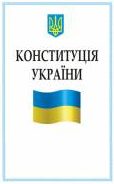       Найголовнішим та найважливішим законом нашої держави є Конституція України, де зібрані основні правила, за якими повинні жити та працювати всі громадяни нашої держави. У Конституції України записано, що може робити людина (це права), а також про те, що повинна виконувати людина (це обов’язки).         Стаття 51. ...Батьки зобов'язані утримувати дітей до їх повноліття. Повнолітні діти зобов'язані піклуватися про своїх непрацездатних батьків. Сім'я, дитинство, материнство і батьківство охороняються державою.        Стаття 52.         Діти рівні у своїх правах незалежно від походження, а також від того, народжені вони у шлюбі чи поза ним.       Будь-яке насильство над дитиною та її експлуатація переслідуються за законом.        Утримання та виховання дітей-сиріт і дітей, позбавлених батьківського піклування, покладається на державу. Держава заохочує і підтримує благодійницьку діяльність щодо дітей».
        Ці статті грунтується на положеннях статті 10 Міжнародного пакту про економічні, соціальні і культурні права, гарантується рівність дітей у загальногромадянських правах (на навчання, охорону здоров'я та ін.).                 Історія утворення інституту Уповноваженого з прав дитини в Україні та співпраця  з міжнародними організаціями          Уповноважений з прав дитини забезпечує здійснення конституційних повноважень щодо додержання конституційних прав дитини, виконання Україною міжнародних зобов'язань у цій сфері.         Посаду Уповноваженого з прав дитини було запроваджено 11 серпня 2011 року.         Основними завданнями Уповноваженого є: постійний моніторинг додержання в Україні конституційних прав дитини, виконання Україною міжнародних зобов’язань у цій сфері та внесення в установленому порядку пропозицій щодо припинення і запобігання повторенню порушень прав і законних інтересів дитини; внесення пропозицій щодо підготовки проектів законів, актів з питань прав та законних інтересів дитини;  ужиття заходів, спрямованих на інформування населення про права та  законні інтереси дитини.          Для забезпечення діяльності Уповноваженого створений окремий структурний підрозділ - Управління забезпечення діяльності Уповноваженого з прав дитини.        Для надання консультативної допомоги Уповноваженому створена і діє Громадська консультативна рада з питань захисту прав дитини.       До її складу ввійшли представники всеукраїнських громадських організацій, міжнародних фондів та представництв, релігійних конфесій, які послідовно працюють в Україні на розвиток прогресивних моделей реалізації прав дітей, зокрема права дитини на виховання в сім’ї та всебічний її розвиток.         Основними завданнями Громадської консультативної ради є: надання консультативної допомоги Уповноваженому з прав дитини з питань, пов’язаних з виконанням покладених на нього завдань; сприяння у здійсненні моніторингу додержання в Україні прав дитини, виконання Україною міжнародних зобов’язань у цій сфері; сприяння впровадженню громадських ініціатив щодо укріплення законності та дотримання прав та інтересів дітей; участь у проведенні перевірок з питань дотримання прав дітей, що проводяться Уповноваженим з прав дитини, і підготовка матеріалів за їхніми результатами.         Нині зазначена Громадська рада налічує шість спеціалізованих секцій: протидія насильству щодо дітей; забезпечення прав дітей, що виховуються у закладах; забезпечення права дитини на сімейне виховання; забезпечення права дитини на гармонійний всебічний розвиток; захист прав дитини, яка в контакті або конфлікті із законом; захист прав дитини в контексті адміністративної реформи.           Зазначена структура є головним порадником й ініціатором усіх змін, яких потребує держава у сфері захисту прав дитини.            З часу запровадження посади Уповноваженого налагоджена тісна співпраця з Представництвом Дитячого фонду ООН (ЮНІСЕФ) в Україні, реалізуються спільні проекти. Представництво Дитячого фонду ООН (ЮНІСЕФ) в Україні неодноразово підкреслювало важливу роль інституту Уповноваженого з прав дитини.          Уповноважений плідно співпрацює з Європейською мережею омбудсменів з прав дітей European Network of Ombudspersons for Children. Україна отримала запрошення щодо членства у Європейській мережі омбудсменів з прав дітей.  Голова ENOC Марек Міхаляк, Уповноважений з прав дитини Республіки Польща  під час візиту до України схвалив рішення щодо запровадження в Україні інституту Уповноваженого з прав дитини.         Стосовно удосконалення роботи із захисту прав дітей в Україні представники Ради Європи та Європейської мережі дитячих омбудсменів European Network of Ombudspersons for Children рекомендують Україні запровадити європейську модель Уповноваженого з прав дитини – окрему, законом передбачену компетентну і незалежну інституцію Уповноваженого з прав дитини, яка має певні імунітети під час роботи.           На думку європейських експертів, саме за таких умов Уповноважений зможе справді бути незалежним і ефективно виконувати свої обов’язки із захисту прав дітей у повній мірі.        Національне законодавство з питань захисту прав дитиниКонституція УкраїниСімейний кодекс УкраїниЦивільний кодекс УкраїниЦивільний процесуальний кодекс УкраїниКримінальний кодекс УкраїниЖитловий кодекс Української РСРКодекс законів про працю УкраїниКодекс України про адміністративні правопорушення (статті 1 - 212-20)Кодекс України про адміністративні правопорушення (статті 213 - 330)Закон України Про внесення змін до деяких законів України щодо вдосконалення окремих положень про обмеження місць куріння тютюнових виробівЗакон України «Про охорону дитинства»Закон України «Про Загальнодержавну програму "Національний план дій щодо реалізації Конвенції ООН про права дитини" на період до 2016 року»Закон України «Про забезпечення організаційно-правових умов соціального захисту дітей-сиріт та дітей, позбавлених батьківського піклування»Закон України «Про органи і служби у справах дітей та спеціальні установи для дітей»Закон України «Про попередження насильства в сім'ї»                        Міжнародні нормативно-правові акти                               з питань захисту прав дитиниКонвенція про права дитиниЄвропейська конвенція про усиновлення дітей (переглянута)Конвенція про цивільно-правові аспекти міжнародного викрадення дітейКонвенція про юрисдикцію, право, що застосовується, визнання, виконання та співробітництво щодо батьківської відповідальності та заходів захисту дітейКонвенція про контакт з дітьмиЄвропейська конвенція про визнання та виконання рішень стосовно опіки над дітьми та про поновлення опіки над дітьмиЄвропейська конвенція про здійснення прав дітейЄвропейська конвенція про правовий статус дітей, народжених поза шлюбомКонвенція про визнання і виконання рішень стосовно зобов'язань про утриманняКонвенція про заборону та негайні заходи щодо ліквідації найгірших форм дитячої праці N 182Конвенція про кіберзлочинністьКонвенція Організації Об'єднаних Націй проти транснаціональної організованої злочинностіФакультативний протокол до Конвенції про права дитини щодо торгівлі дітьми, дитячої проституції і дитячої порнографіїФакультативний протокол до Конвенції про права дитини щодо торгівлі дітьми, дитячої проституції і дитячої порнографії.Соціально-правовий захист з дітьми та сім’ями здійснюють     органи, управління, заклади та установи:  Служба у справах дітей; центр соціальних служб для сім’ї, дітей та молоді (далі - центри соціальних служб); Обласний центр практичної психології та соціальної роботи ОІППО; Департамент кримінальної міліції в справах дітей; місцеві органи виконавчої влади та органи місцевого самоврядування Громадські організації тощо (далі – суб’єкти ). Висловлювання відомих людей  про права  людини«Поважай людей і поводься з ними так, як хочеш, щоб поводилися з тобою»«Живи так, щоб сильніші за тебе не кривдили тебе, а ти не ображав слабших за себе»«Кожна дитина має право на увагу, на ласку, на похвалу»                                                                               ( Є. Аркін ) «Дитина, яка терпить менше образ, виростає людиною, яка більше усвідомлює свою гідність»          ( М.Чернишевський )«Сьогодні діти – завтра народ»               ( В. Сухомлинський )«Живи так, щоб сильніші за тебе не кривдили тебе, а ти не ображав слабших за себе»                                                                                                                     (римський філософ Марк Афелій)«Людина, яка думає тільки про себе і шукає в усьому свою вигоду, не може бути щасливою»                                                                                                                                        ( Сенека )«Дитина народжується з потребою бути коханою, і в цьому сенсі все життя залишається дитиною».                                                                           (Френк Кларк)Десять заповідей виховання для батьків від Януша Корчака
1. Не очікуй, що твоя дитина буде такою, як ти, або такою, як ти хочеш. Допоможи їй стати не тобою, а собою. 
2. Не вимагай від дитини плати за все, що ти для неї зробив. Ти дав їй життя, як вона може віддячити тобі? Вона дасть життя другому, той – третьому, і це найсправедливіший закон Подяки. 
3. Не зганяй на дитині свої образи, щоб у старості не їсти гіркий хліб. Бо що посієш, те й зійде. 
4. Не стався до її проблем зверхньо. Життя дане кожному по силі і, будь певен, їй воно тяжке не менше, ніж тобі, а може, й більше, оскільки в неї немає досвіду. 
5. Не принижуй! 
6. Не забувай, що найважливіші зустрічі людини – це її зустрічі з дітьми. Звертай більше уваги на них – ми не можемо знати, кого ми зустрічаємо в дитині. 
7. Не картай себе, якщо не можеш зробити щось для своєї дитини. Картай, якщо можеш – але не робиш. Пам’ятай: для дитини зроблено недостатньо, якщо не зроблено все. 
8. Дитина – це не тиран, який заволодіває всім твоїм життям, не тільки плід плоті й крові. Це та дорогоцінна чаша, яку Життя дало тобі для зберігання й розвитку в ній творчого вогню. Це вільна любов матері й батька, у яких буде рости не «наша», «своя» дитина, але душа, дана на зберігання. 
9. Умій любити чужу дитину. Ніколи не роби чужій те, що не хотів би, щоб робили твоїй. 
10. Люби свою дитину будь-якою – неталановитою, невдачливою, дорослою. Спілкуючись із нею – тішся, бо дитина – це свято, яке поки з тобою... 
 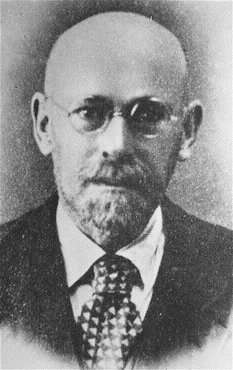                                                       ДЕКЛАРАЦІЯ ПРАВ ДИТИНИ                                                                                   Януша КорчакаЯк дитячий адвокат, Януш Корчак висловлювався за необхідність Декларації прав дитини задовго до прийняття подібного документа. Смерть не дала йому завершити Декларацію. Беті Ліфтон склала цей перелік на основі кількох праць Корчака.1. Дитина має право на любов.2. Дитина має право на повагу.3. Дитина має право на сприятливі умови зростання і розвитку.4. Дитина має право жити зараз.5. Дитина має право бути собою.6. Дитина має право робити помилки.7. Дитина має право на невдачу.8. Дитина має право на серйозне ставлення.9. Дитина має право, щоб її цінували за те, що вона є собою.10. Дитина має право на бажання, скаргу, питання.11. Дитина має право на таємницю.12. Дитина має право на “брехню, обман, крадіжку”.13. Дитина має право на повагу до її власності і бюджету.14. Дитина має право на освіту.15. Дитина має право опиратися виховним впливам, які суперечать її переконанням.16. Дитина має право на протест проти несправедливості.17. Дитина має право на дитячий суд, де він може судити і де його судитимуть його ровесники.18. Дитина має право на захист у системі правосуддя для дітей.19. Дитина має право на повагу до своїх позовних вимог.20. Дитина має право спілкуватися з Богом.21. Дитина має право на передчасну смерть. Європейський досвід використання гейткіпінгу в системі правозахисту дітейЄвропейський досвід використання гейткіпінгу в системі правозахисту дітей       Що таке гейткіпінг? Gate-keep ing  – ,сфокусованих на забезпеченні їхнього права на виховання в сім’ї.У .         - науковцями   в   п  щ                 .          .    Гна   .Анкета  «Я і право»1. Які ознаки правової держави закріплені у Конституції України?А) Верховенство права;     Б) Республіканська форма правління; В)Незалежність суду?Г) Законність управління; Д) наявність власної грошової одиниці.2. Які Ви можете назвати ознаки державного суверенітету України:А) Єдність і неподільність державної влади; Б) Верховенство державної влади;В) Незалежність і самостійність державної влади; Г) Республіканська форма правління;Д) Унітарний державний устрій. 3. Які ознаки характеризують обов’язки людини:А) Категорія можливої поведінки людини; Б) Категорія необхідної поведінки людини;В) вони спрямовані на задоволення потреб людини;  Г) обмеження свободи людини. 4. Які з зазначених прав можна віднести до громадянських:А) На життя; Б) На участь в управлінні державними справами; В) На соціальний захист;  Г) На результати своєї творчої і інтелектуальної діяльності.5. Який віковий ценз визначено Конституцією України для активного виборчого права:А) 16 років; Б) 18 років; В)21 рік; Г)25 років. 6. Якими документами закріплено основні права та обов’язки громадянина?:А) Декларація прав дитини; Б) Конвенція про права дитини; В) Конституція України; Г). Біблія7.Які органи відносяться до органів законодавчої влади:А )Верховна Рада України; Б) Кабінет міністрів України; В) Конституційний суд.8. Коли було прийнято діючу Конституцію України: А)1995; Б)1996; В)1997. 9. Які Ви знаєте форми прямої демократії:А) Референдум; Б) Діяльність органів державної влади;  В) Вибори . 10. Яку форму правління закріплює Конституція України:А) Президентська; Б) Парламентська ; В) Парламентсько-президентська; Г) Монархія     Реальні та нереальні права дитиниВизначіть: дитина має правоне мити руки перед їжею;слухати гучну музику;обирати собі батьків;не ходити до школи;ходити по газонах;не мати власної думки;на безпритульність і жебрацтво;ходити взимку роздягнутою;важко працювати;не чистити зуби.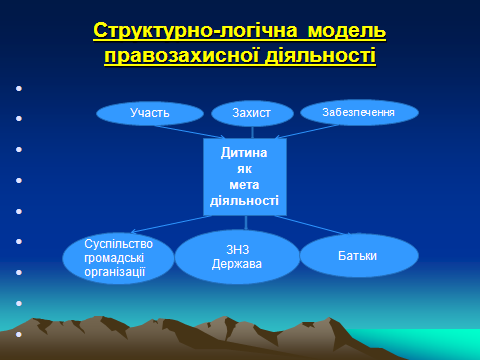 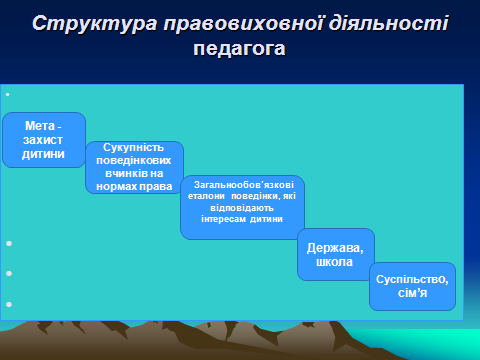 